双创惠民村村通大喇叭响亮工程一、项目名称：《双创惠民村村通大喇叭响亮工程》二、申报单位：代县政府办三、申报单位简况：代县政府办四、项目概况(一)项目内容1. 项目背景：双创惠民村村通大喇叭响亮工程是一项惠民利民的民生工程，加速推动了农村农业科技成果的转化和推广，利用“互联网+云数据”优势，形成线上（农资）线下（农产品）融合发展，对满足我县农民的信息需求，助力乡村振兴脱皮致富具有重大意义。项目选址：各乡镇村委大队产品功能及作用：采用“互联网+大喇叭”云广播技术，国内领先；实现无人看管、定时开关、自动广播、差异化服务；每天分早、中、晚三次广播，每次30分钟；具有及时性、灌输性、灵活性、广众性等特点；公益服务（为党政机关提供信息服务平台，高效直达，公信力强，形成抓手。目前服务于农业、科技、司法、应急、扶贫等多个部门）、企业服务（平台针对涉农企业进行宣传服务，覆盖面广、灌输性强、对形成口碑、树立品牌作用显著。服务银行、保险、家电、汽车、农资等多个领域。）、电商服务（通过电商平台，为农民群众提供优质价廉的产品和服务，实行技、物、服相结合。同时解决农产品上行问题）、培训服务（通过线上大喇叭平台和线下现场宣传和培训，提高农民百姓科技文化知识水平。形成了很强的可信度和依懒性）。2.项目建设内容及规模:根据标准化要求，每套IP广播设备包括1台音频终端，4支扬声器。(二)项目投资估算(万元) :总投资3000万元，其中项目企业自筹（三）项目配套条件：安装站点，要具备电力、网络、可安装电线杆等条件，保障通响率。（四）项目市场预测及效益分析:政策补贴收益：政府购买服务，享受相关政府部门的财政补贴广告宣传收益：知名企业的宣传服务，包括品牌和产品宣传，获取宣传收益。产品销售收益：通过平台渠道，获得销售服务利益。资金项目收益：通过资本驱动，迅速在全国形成规模优势，公司上市，相关项目投资收益。五、项目进展情况：（一）政策：符合国家、产业政策及山西省产业规划；（二）核准（备案）：项目正在申请立项（三）土地、环保：符合政策（四）项目可行性研究报告及项目建议书正在编制中（五）项目前期进展情况：项目正在进展中六、拟引资方式（合资、合作、独资及其它）七、招商方向：（资金、人才、技术）八、申报单位联系方式联系人:赵俊杰手机:13835059536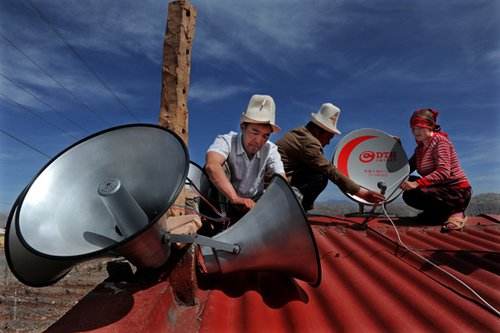 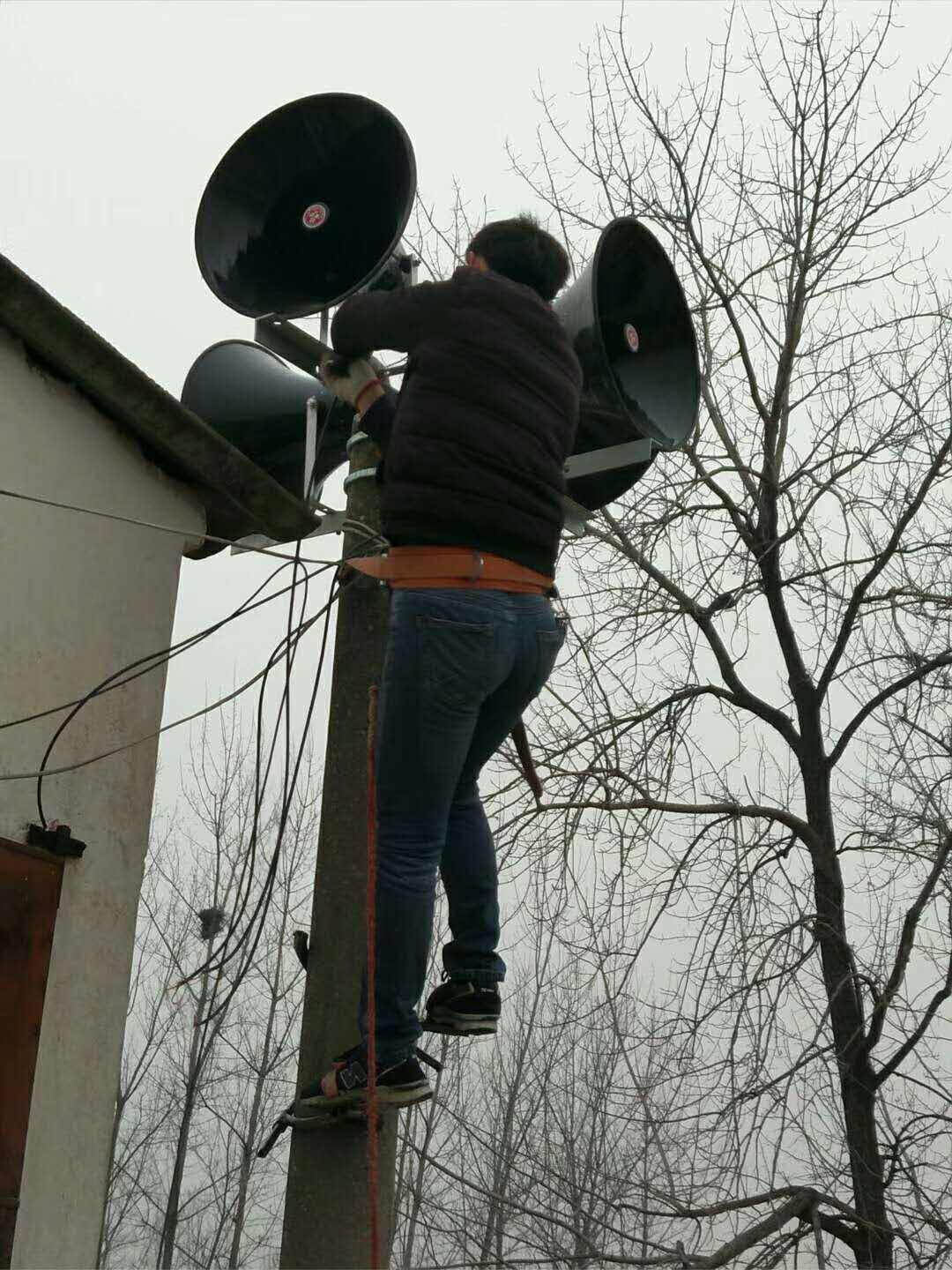 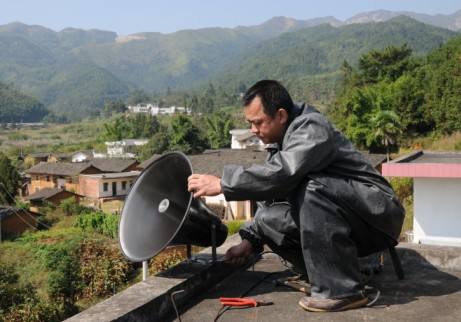 